Facile Synthesis of Ni3S2/rGO Nanosheets Composite on Nickel Foam as Efficient Electrocatalyst for Hydrogen Evolution Reaction in Alkaline MediaBinhong He,a,b Minjie Zhou,b* Zhaohui Hou,b Gangyong Li,b and Yafei Kuang a*College of Chemistry and Chemical Engineering, Hunan University, Changsha, P. R. China.School of Chemistry and Chemical Engineering, Hunan Institute of Science and Technology, Yueyang, P. R. China.Supporting Information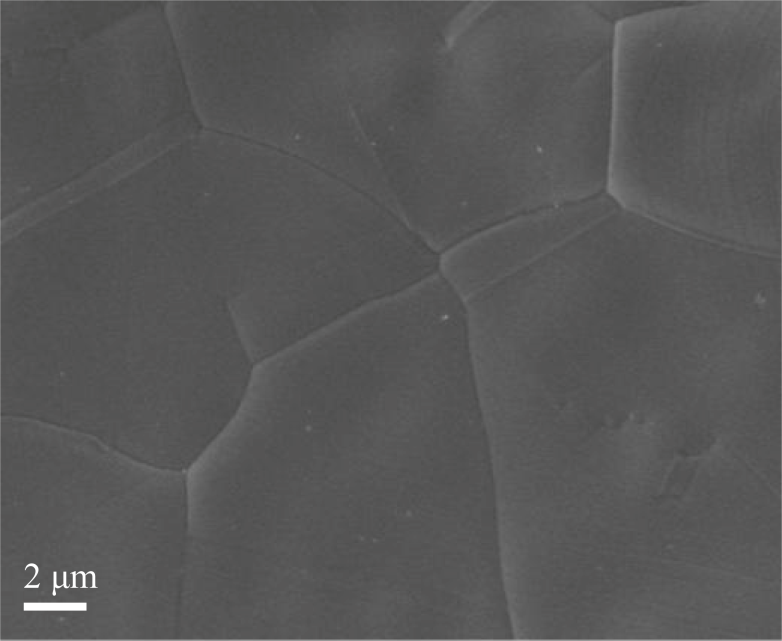 Fig. S1 SEM image of bare nickel foam.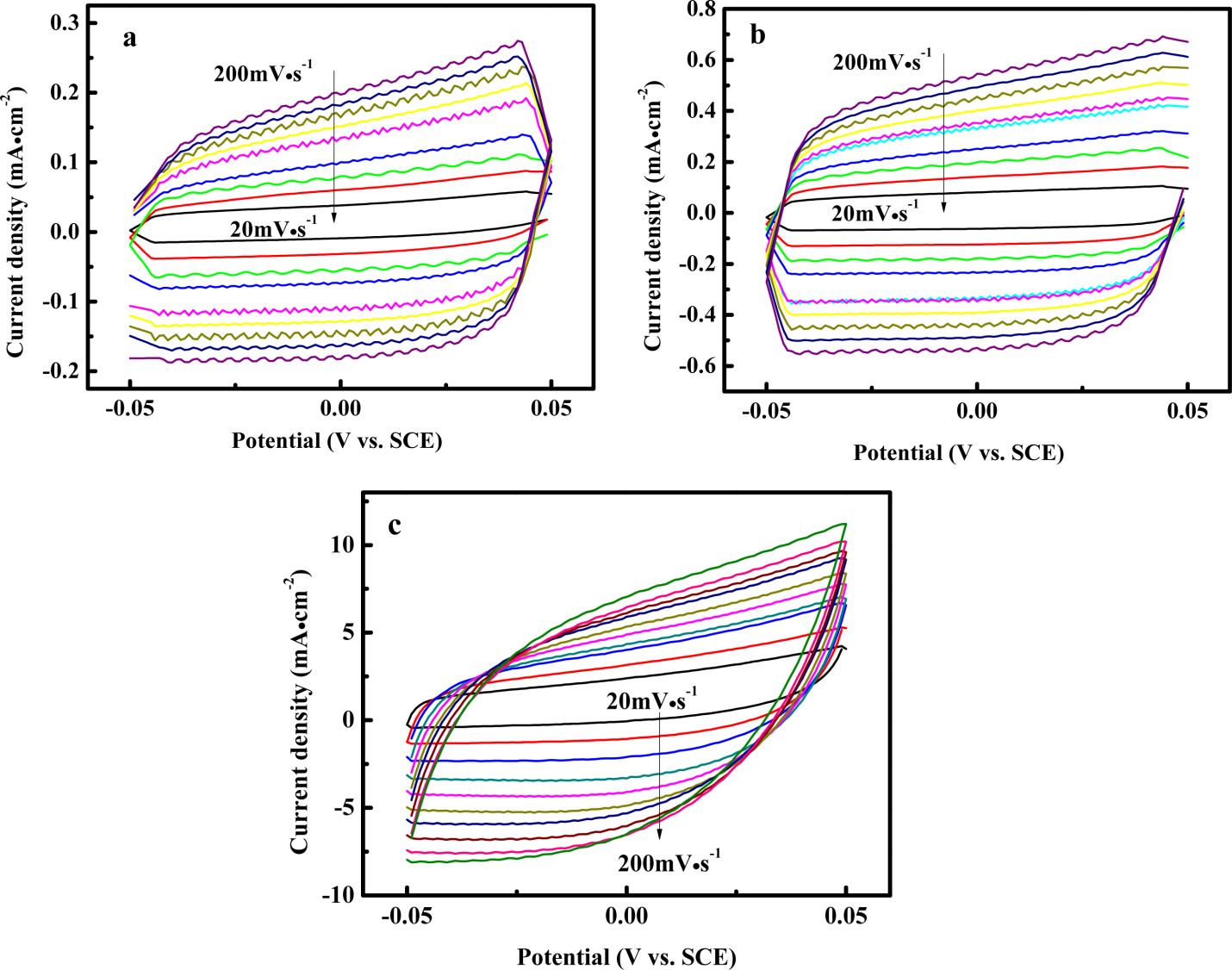 Fig. S2 CV curves of (a) Ni foam, (b) Ni3S2@NF and (c) Ni3S2-rGO@NF collected at various scan rates (20, 40,60, 80, 100, 120, 140, 160, 180, 200 mV s-1).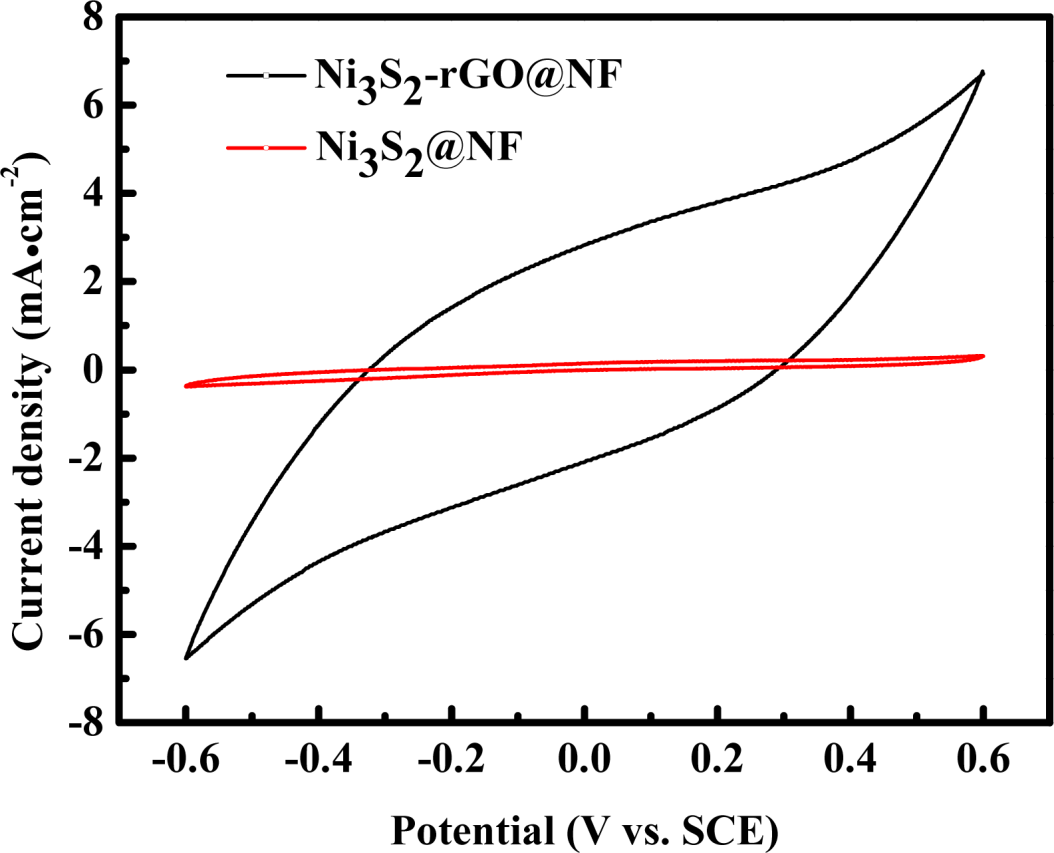 Fig. S3 CV curves of theNi3S2@NF and Ni3S2-rGO@NF electrodes collected in phosphate buffered solution (pH=7) at ascan rate of 50 mVs-1 in the potential range from -0.6 to 0.6 V vs. SCE.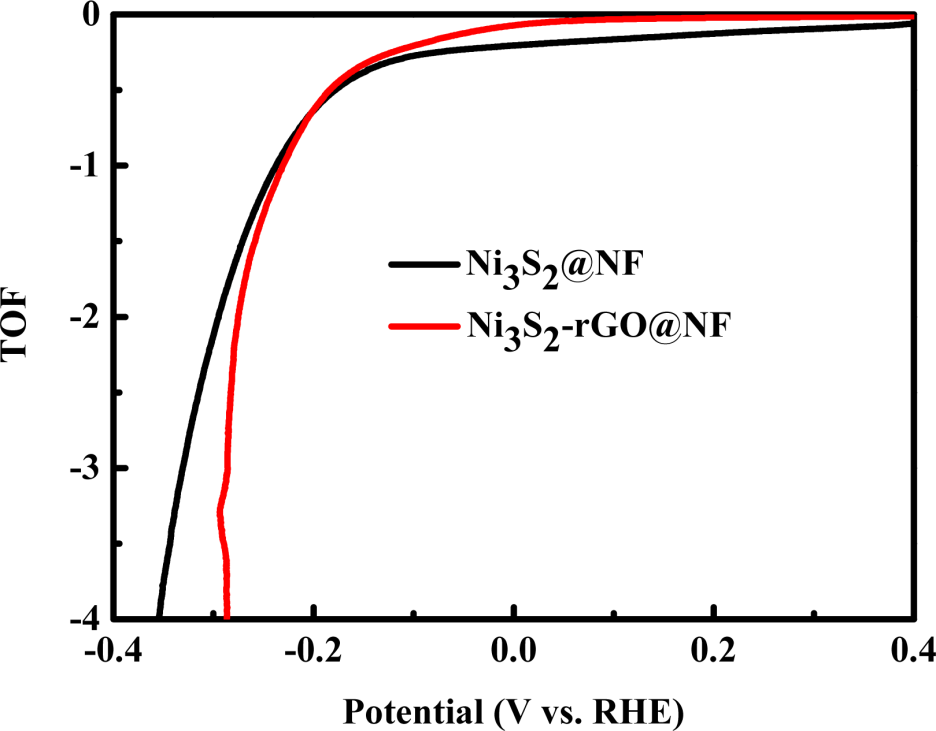 Fig. S4 Turnover frequency (TOF) curves of the Ni3S2@NF and Ni3S2-rGO@NF electrodes.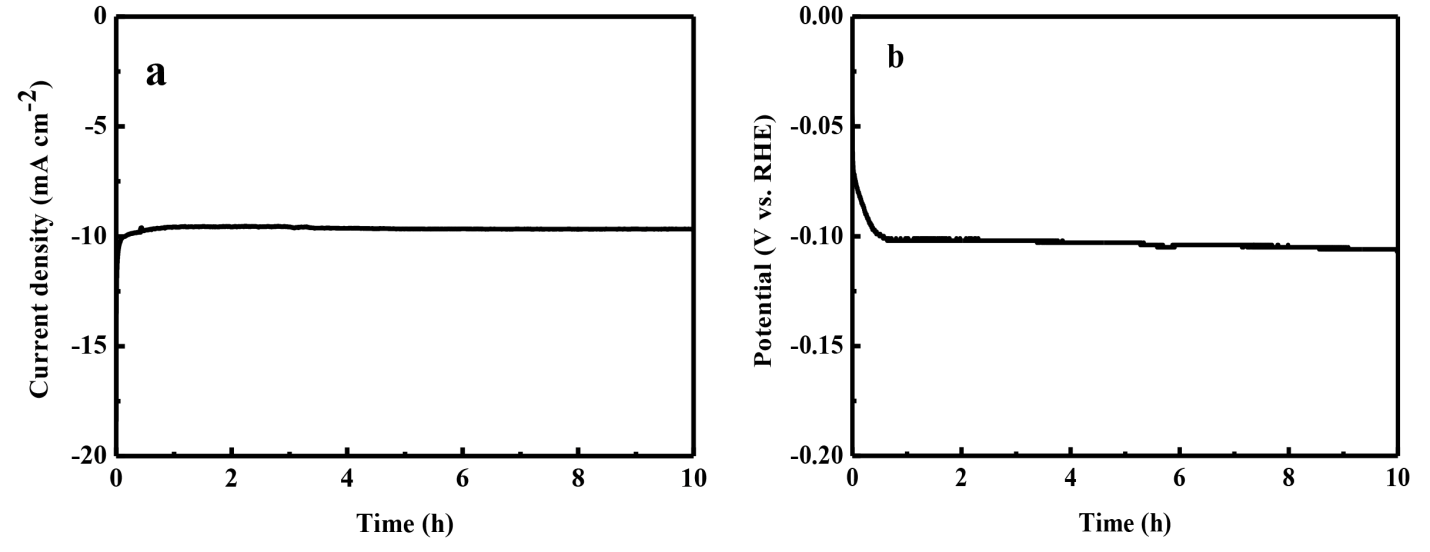 Fig. S5 The i-t curve (a) and v-t curve (b) of  Ni3S2-rGO@NF electrode (without IR-compensation).